Pacific Lutheran Junior/Senior High School Student and Parent Handbook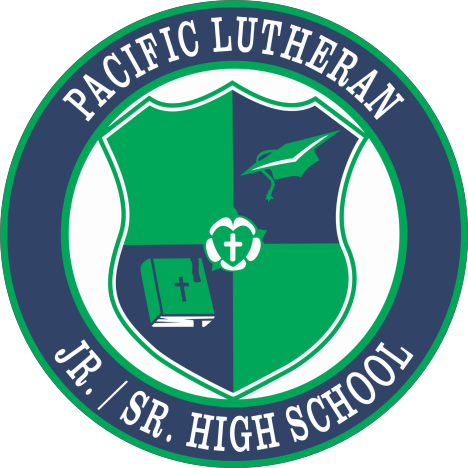 1473 West 182nd Street Gardena, CA 90248(310) 538-6863Website: pacificlutheranhigh.comE-mail: office@paclutheran.comTheme Verse: See what kind of love the Father has given to us,that we should be called children of God; and so we are. 1 John 3:1a ESVRevised October 2019MISSION STATEMENTPacific Lutheran boldly prepares its students to impact the world through Christ, excel academically, and confidently embrace their futures with integrity and service.The school seeks to provide a safe, comfortable, and supportive environment in which the skills that lead to a productive life and meet the requirements for college entrance are learned. Through the Christian perspective of the curriculum, and with teachers who model the Christian life, in partnership with the parents, the school seeks to build character in students who give glory to God.PHILOSOPHYPacific Lutheran Junior/Senior High School has as its primary purpose the clear proclamation of the Gospel. In doing so, we serve an evangelistic purpose, bringing the Good News of the Gospel to non-Christians in our community who do not yet know Christ as their Savior. At the same time, we serve an edifying purpose, strengthening and deepening the faith of those in our community who acknowledge Christ as Lord and Savior.Pacific Lutheran is a Lutheran, Christian school. We hold true to the historic tenets of Faith Alone, Grace Alone, and Scripture Alone as taught in God’s Word and explained in the Lutheran Confessions. The school’s statement of faith also agrees with the Lutheran Church-Missouri Synod’s (LCMS) Brief Statement of 1932 regarding the Bible’s position on a young earth and resolutions with other modernistic controversies. While the school does not expect all students to agree with every theological position, it does expect students to be respectful and non-combative towards Lutheran-Christian beliefs. At the same time, we recognize that it is the will of God that all people come to faith in Christ, and we welcome those from the broader community who seek the benefits of a Lutheran-Christian education.Primary among those benefits is a commitment to offering a quality education. That commitment begins with providing students and families with the best Christian educators and support staff available. Pacific Lutheran strives to offer a curriculum that is rigorous and effective in equipping students with skills in technology, social interactions, citizenship, and the traditional academic disciplines. Pacific Lutheran will maintain optimum class sizes and enroll students with the potential for success in a regular classroom setting.Pacific Lutheran ministers to the whole child. We strive to offer co-curricular and extra-curricular activities across a broad range of interests. We encourage students to develop the skills of leadership, cooperation, and service that often can be learned best outside the classroom. Finally, we believe that a strong partnership between school and home is vital to a student’s success.STATEMENT OF NON-DISCRIMINATIONPacific Lutheran admits students of any race, sex, color, national and ethnic origin to all the rights, privileges, programs and activities, generally accorded or made available to students at the school. It does not discriminate on the basis of race, sex, color, national and ethnic origin in the administration of its educational policies and other school-administered programs. Pacific Lutheran Jr./Sr. High School is a Lutheran school and professes a confession of this Christian faith in its programs, policies, administrative decisions and daily life as found in the Bible and interpreted in the Lutheran Confessions. (Pacific Lutheran does retain the ability as a faith-based educational ministry to make student, personnel and other decisions with values in conflict our belief system as members of the Lutheran-Church Missouri Synod.)ADMISSIONS POLICIESPROCEDURESParents obtain and complete an Application form, which is available in the office or online. Parents submit the enrollment application, last year of school transcripts, immunization records, etc. and then schedule an interview with the principal. Upon acceptance, a non-refundable enrollment fee of $500.00 will hold a place until school begins. New student orientation generally takes place towards the end of August.PROBATIONARY STATUSAll new students are on probation. At the end of this probationary period, the behavior and academic performance of all new students will be reviewed concerning continued enrollment. Additionally, any student may be placed on probation if he or she falls below standard in the following criteria: Grades, Attendance, and/or Behavioral expectations.FINANCIAL OBLIGATIONSTUITIONA non-refundable enrollment fee of $500.00 is due each year. Monthly tuition is due on the first of each month beginning August 1st. Tuition is generally paid in 10 installments, from August through May. Monthly tuition paid after the tenth (10th) of the month will be assessed a $25.00 late fee. Students with unpaid tuition after the tenth of the month may be prevented from attending classes until the tuition is paid or other arrangements are agreed upon between student guardians and the administration.Parents are also able to pay by semester or year in full. A 5% discount occurs with either of these payment options. Siblings attending Pacific Lutheran qualify for an additional 5% tuition discount for their second child, third child, etc.Checks returned by the bank for insufficient funds will be assessed a fee of $25.00. After a second (2nd) check is returned for insufficient funds, all subsequent payments for that student must then be made in the form of a money order or cashier’s check as personal checks will no longer be accepted. All fees must be paid current prior to posting of grades or student participation in graduation.International tuition is non-refundable for the school year that it has been paid.  This includes scenarios where  an international student is removed from Pacific Lutheran due to a significant violation of school rules. On a case by case basis, the school reserves the right to refund a portion of the annual tuition at the administration’s sole discretion.FINANCIAL AIDLimited financial aid may be available to families with special circumstances. Parents desiring financial aid should complete a FAIR Application by going to www.fairapp.com. The school code is 293 and the password is Pacific Lutheran293STUDENT SUPPORT HOURSStudents are required to volunteer 20 support hours per year (30 hours for students receiving financial aid).  with ten hours due each semester.  These hours will appear on student transcripts as Community Development (indicated as a Pass or a Fail) and are worth 1.25 units each year. Student hours should be entered in by students in Gradelink and are a graduation requirement. Student support hours must be approved in advance by school administration prior to credit being awarded each year.PARENT SUPPORT HOURSParents are required to participate in 20 parent hours each year with 10 hours being due each semester. Families receiving financial aid are required to contribute 30 hours of volunteerism during the school year with 15 due each semester. Parents are responsible for keeping track of their hours through Gradelink and will pay$20.00 for each hour under their 20-hour commitment. Examples of parent hour support include praying for the school on a regular basis, chaperoning school-related events, driving for athletics, attending parent meetings, gifts-in-kind to the school for the dinner auction, etc.ADDITIONAL EXPENSESThere may be additional fees and expenses during the school year. We have attempted to make a list of fees that have been charged in the past. The amounts may be slightly higher for the current school year. This may not be a complete list.JUNIOR / SENIOR HIGH SCHOOL SCHEDULEAll students on campus prior to 7:30 a.m. each day or after 3:30 p.m. each day incur a supervision fee of $6.00 an hour. School age care is overseen by Mrs. Gyan Singh and other Pacific Lutheran staff members as needed.ATTENDANCE POLICYAttendanceGood Christian stewardship and California School Law requires that a student be punctual in attendance. Circumstances such as extended illness may result in special consideration as determined through parent contact.AbsenceParents must telephone the school by 9:00 a.m. on the day the student is absent. This is for the student’s safety. If no telephone call is received, it will be necessary for the School Office to make emergency phone calls to determine the nature of the absence. As a result, the school must have on file a telephone number where parents or other designated emergency contact may be reached. A $10.00 service fee may be applied to student accounts if the school office is not notified by guardians by 9:00 a.m.The number of absences allowed per class per semester is 7 (seven) with no distinction made between excused or unexcused absences. Students missing a block schedule class (periods 6 and 7) receive two absences due to the class length. Upon the 8th absence in each class, students’ grades will be dropped 10% (i.e. a class grade goes from 85% to 75% for the report card). Upon the 11th absence, students’ grades will be dropped 20%.Students reaching 12 absences or more may be denied course credit. Absences for the participation in a school-sanctioned activity will not be included in the absence total.Students who are tardy ten or more minutes to class will be considered absent for that class period. School administration has discretion to make exceptions for extreme extenuating circumstances (extended illness, funerals, etc.) Items including family vacations, mission trips, extended breaks following school vacations, missed school due to out of school events will count towards accumulated absences. All doctors, dentist, driving tests, etc. should be scheduled outside of school’s normal operating hours. Students may be permitted to make up missed class time through before school, during school and after school academic study time solely as school administration approval and on a case basis.A student wishing to participate in school sponsored activities and/or sports must attend school the same day the event is scheduled in order to participate in school events (i.e. sports, etc.)No junior high school student may leave school before the close of the day without the permission of a parent/guardian and notification of the school office. Failure to notify the school office will result in accumulated absences. All students must be signed out of the office by a parent or guardian if they leave school before the end of the day.Late Arrival/Early DismissalStudents arriving late or leaving early are required to have written permission from the school office and a parent/guardian. Students with early dismissal must leave campus immediately after the final class of the day.TruancyTruancy is an unauthorized absence from school that occurs with or without parental permission or as a result of leaving campus without proper permission. Students may not make up class work, assignments or tests that are missed. Truant students may be subject to a Saturday detention on the first offense and may be expelled or subsequent offenses. Pacific Lutheran Junior/Senior High School works closely with a school resource officer from the Gardena Police department when problems arise.TardinessAll students are expected to be inside their classrooms and prepared at the appropriate start time. Students will be marked absent who are late 10 minutes or more to class. Disciplinary slips will be given for tardies later in the school day which may result in school discipline.All students arriving at school after the start of class must report to the office before being admitted. Multiple first period tardies may result in a Saturday detention. In addition to school discipline, five tardies will result in a semester grade drop of 10% and 8 tardies will result in a semester grade drop of 20%. 10 or more tardies may result in the class being dropped from the students’ schedules or an “F” grade. No distinction is made between excused and unexcused class tardies. School administration reserves the right to consider extenuating circumstances when limits are reached.STUDENT LIFE Student Code of ConductThe rules and standards set forth hereafter apply: a) to conduct on school premises, b) to conduct off school premises which directly affects other students of the school and/or may be perceived by the community as representing the school and, c) to conduct at school functions. The behaviors listed below are some examples of behaviors that will result in disciplinary and/or legal action for students and visitors:Use of foul, rude, obscene or otherwise un-Christian language. Offensive language includes but is not limited to words including “O My God,” “suck,” screwed,” etc.Smoking or possession of tobacco products and/or vaping products.Irresponsible or dangerous behavior in the parking lot or adjacent street (e.g. no skateboards, scooters, etc. allowed to be ridden on campus).Removal from class for misconductDress code violationsLeaving or being off school grounds without permissionThefts of or damage to the property of the school or the property of anyone in attendance at an authorized school function.Fighting (Roughhousing)TruancyPhysical abuse or the threat of physical abuse against any person at any school authorized event, or any other conduct that threats or endangers the health, safety, spiritual welfare or physical well-being of any person (this includes bullying/intimidating either in person or electronically).Insubordination to Pacific Lutheran Administration or Teachers/Staff.Disrespecting Pacific Lutheran staff members or fellow students.Interference with or demonstrated disrespect for worship activities sponsored by the school.Harassment (see policy)Inappropriate technology use in or out of school (See Technology Use Policy).  Students may not have cell phones visible on campus before lunch time unless otherwise permitted by teachers inside their classrooms for school-related use.Lying to a school official during the course of an investigation. Any other act deemed by the school administration to be injurious, detrimental or dangerous to the health, safety, spiritual welfare or physical well-being of other persons on school property, at any school sponsored event or out of school.Failing to be prepared for class.Grounds for Expulsion (not exhaustive)Pacific Lutheran considers the incidents listed below grounds for expulsion:Hostility exhibited towards or unwillingness to learn about the Lutheran- Christian faith.Possession of, and/or being under the influence of alcohol, illegal drugs, look alike drugs; or the misuse of prescription drugs, either on school grounds or at school activities. Possessing drug paraphernalia.Use of/or possession on school property of firearms, ammunition, knives, fireworks or other dangerous weapons or substances.Making a threat toward student(s), faculty and/or staff. This includes verbal, written and/or electronic threats.Disrespect/subordination to Pacific Lutheran personnel.Fighting.Intentional destruction of school propertyInappropriate technology use.Cheating/Plagiarism.Discipline Slip SystemDiscipline slips will be handed out at the staff’s discretion for any infractions. Discipline slips will result in an after-school detention.Under certain circumstances, or based on an individual’s discipline record, the maximum consequence could be imposed on a first violation. Continued violations of this discipline plan could result in expulsion.  Students are held accountable for acts that occur at any time including on school grounds, going to or from school, break time, lunch period, and at any school sponsored activity. Any instances not listed below will be handled to the best of the administration in a discreet manner.  In addition to school-related discipline problems, Pacific Lutheran reserves the right to discipline students for out of school behavior that is inconsistent with the Lutheran-Christian faith.Consequences DefinedDetention: A 55-minute detention after school the same day violation occurred from 3:05-4:00 p.m. School administration reserves the right to enforce discipline for inappropriate behavior. Detentions or Academic Detentions (ZAPS) will result in a supervision fee of $6.00 an hour being charged to parents’ accounts. Suspension: The administration has the authority to suspend, not to exceed ten school days, any pupil whose presence in school is detrimental to the best interest of the student, other students, or the school. Parents will be notified of suspensions by phone as soon as possible. Suspensions lasting longer than one day will generally be followed up by letter to parents/guardians. In-school suspension means a student attends school but is removed from his/her peers and withheld from classes. Students are required to do the work of the day of the in-school suspension; credit may not be given for work during in-school suspensions.Out of school suspension is one to ten days removal from the school environment. Students who are suspended may not receive credit for work missed during their suspension. Out-of-school suspension is reserved for the most serious violations of the student code of conduct and is the step prior to expulsion. Probation: All newly enrolled students are placed on probation. Students will be placed on probation for violations of the student code of conduct or for academic or attendance concerns. A letter outlining the specific terms of a student’s probation will be sent to parents/guardians. Violations of probation may result in a termination of the student’s enrollment.Expulsion: Immediate removal from the school environment. Students expelled from school are not entitled to any refund of tuition for the month in which they were expelled.Due Process Students suspended for more than one day of school are entitled to an informal hearing with parents or guardians present to discuss the reasons for and the length of the suspension.  This should be requested by the parent in writing and presented to school administration.HarassmentPacific Lutheran will not tolerate any harassment of any person by any staff member or student relating to the person’s gender, race, ethnic group, color, age or individual handicap. The term “harassment” includes, but is not limited to the following: Bullying, Sexual Harassment, Racial Discrimination, Ability or Difference Harassment; Libel/Slander or Electronic Harassment.Those individuals who believe they have been the victims of any type of harassment should directly inform the person engaging in such conduct that it is offensive and should stop immediately. If students do not feel comfortable doing this, they should direct their complaint to any staff member. The person receiving such a report will inform the alleged harasser that the offensive behavior must stop. The report will be held in confidence, so far as the law allows.CheatingCheating demonstrates a lack of integrity and character inconsistent with Christian values and the goals or our school. Cheating robs students of the opportunity to become competent learners and in the end is self- destructive. Cheating includes:Copying in any way, duplicating assignments that are turned in, wholly or in part, as original work.Exchanging assignments with other students, either handwritten or computer generated, whether you believe they will be copied or not without expressed teacher permission.Using any external memory aid during tests or quizzes without the expressed permission of the teacher.Using a computer or other means to translate an assignment from one language to another and submitting it as an original translation without expressed teacher permission.Giving or receiving answers on a test or quiz. It is a student’s responsibility to secure his/her work to minimize the opportunity for others to copy work.Taking credit for group work when you have not contributed an equal or appropriate share toward the final result.Accessing a test or quiz or answers to the same in advance of its administration.Text messaging or electronically communicating during an exam.Knowing about Pacific Lutheran students cheating on an assignment/quiz/test and not sharing this with their classroom teacher/school administration.Being in possession of stolen test answers, teacher answer keys/documents, copied work.PlagiarismPlagiarism is committing literary theft. It is a form of cheating that clearly violates the student code of conduct and the Biblical admonition not to steal. If an assignment has been determined to have been plagiarized, the punishments range from being given a zero on the assignment to removal from Pacific Lutheran (e.g. expulsion) based upon the nature of the offense, previous student discipline problems with the student, etc.Technology Use PolicyOur students are blessed with access to an ever-increasing world of electronic information. As good stewards of time and talents, individuals using electronic resources including the Internet must be aware that not all the materials are beneficial to a Christian or consistent with the mission and philosophy of PacificLutheran. Specifically, students engaged in “hacking” or other inappropriate use of school technological resources may be subject to expulsion. Specifics of Pacific Lutheran Junior/Senior High School’s Technology Use Policy must be read and agreed to before a student can utilize school technology. Junior High School Points of EmphasisCell Phones and ElectronicsStudents in 6th – 8th grade are not allowed to use their cell phone in school. All cell phones must always stay in backpacks or they may be given to the teacher during first period. The teacher then will return the cell phone right after school. If there is an emergency, the students will be able to call their parents from the school office and if parents need to communicate with the students, they can call the school office and their message will be delivered promptly. No other type of electronics are allowed in school without teacher permission. If a student decides to bring an electronic device to school without permission, the teacher will take it away and a disciplinary slip will be issued to the student for disobeying the rule.  Parents will receive the confiscated technology through appointment with school administration.Public Display of AffectionSixth, seventh, and eighth graders may not have any physical public display of affection. A prolonged embrace, hand-holding, inappropriate hand placement, sitting on laps, kissing, etc. are not allowed on campus or at school functions. Junior high students may not have any sentimental and/or romantic relationships with high school students at any time.Rough Playing/Pretend FightingStudents must keep their hands, feet, and belongings to themselves to avoid getting hurt and getting in trouble. No pretending to fight/play fighting is allowed while on campus.Make-UpJunior high school students are not allowed to wear make-up.CHAPEL/WORSHIP BEHAVIORA. Chapel/Worship/Devotions BehaviorPsalm 100:4 states, “Enter into His gates with thanksgiving, and into His courts with praise; be thankful unto Him and bless His name.” Pacific Lutheran expects all students to conduct themselves appropriately while in chapel services.While not all students will share the same faith, all student are expected to respect the worship of God by others by displaying reverential behavior during those times. Disrespect shown towards God and others during these times will have consequences including removal from school. Students are expected to display a positive attitude and enthusiasm while participating in devotions, worship, praise, and prayer. Students at Pacific Lutheran participate in weekly chapel services, daily devotions, and regularly prayer.  All students are expected to adhere to the following rules of conduct for Chapel:Students should wear the school polo (with logo) on chapel days (Mondays/Thursdays).Students will not bring any personal property into Chapel.Students are not allowed to talk, do homework, sleep, lean on other people, or lie down during chapel services. Feet may not be put on pews or hymnal racks.No food or drinks are allowed in the chapel at any time.Students must take all handouts with them when leaving the chapel.Students are expected to respect God’s House, chapel time itself, and all speakers.Students are encouraged to bring a Bible to chapel each week.Students may be tested in class about what they learned in chapel.GENERAL APPEARANCEDress and AppearancePacific Lutheran has adopted a practice that requires all students to wear a prescribed polo shirt on its late start days (Monday and Thursday).  Junior High School students are required to wear shirts which are light blue or green while on campus in order to differentiate them from high school students who may not wear these colors.Girls may wear:Girls are to wear a collared shirt, respectable blouse, dress and/or top. This shirt can be tucked in or left untucked if designed to be worn this way. Shirts must be modest, covering the chest area, stomach and shoulders. (Tank tops are not allowed.) Logos business card-sized or smaller are allowed on these shirts.No camisoles showingGirls are to wear pants, shorts, skirts, skorts, capris or dresses that are not inappropriately tight, loose or short. A rough guide for length is that bottoms can be no shorter than a hand-with from the top of the knee. School administration determines what is and is not acceptable and what is and is not too short.Pants/shorts/skirts/skorts/capris must be Dockers/Dickies style and not consist of stretchy fabric. Hooded sweatshirts must be Pacific Lutheran-themed (Spirit-Wear). Heavy jackets are allowed outside the classroom if it’s raining or in inclement weather.Hats must be Pacific Lutheran themed.  No other headwear is allowed. No jeans should be worn on campus. No jeggings/leggings are accepted.No “extreme” looks like emo/goth/punk/etc. are allowed on campus. No spikes or studded clothing, tattoos, writing on body or shoes are allowed on campus.Shoes must cover foot completely and be appropriate for an academic climate. Slippers, sandals, crocs, etc. are prohibited. Heels may not be over 1” high. Socks and/or solid color tights are to be worn at all times.Girls may wear one pair of moderate style earrings. Large hoops and dangling earrings longer than 1 inch are not allowed. No other visible piercings are allowed.Hair color must be of a natural color with no extreme looks, no high lights. High school girls are not allowed to wear extreme make-up as determined by school administration.The list found above is not exhaustive. Anything else in student dress/appearance found to be inappropriate or not reflective of school values by school administration is restricted.Boys may wear:Boys are to wear a collared shirt (polos or dress shirt). If shirts are untucked, underwear should not be viewable by others.Pants or shorts must be of a Docker’s/Dickie’s Style. These pants must be worn at the hips and not be inappropriately tight or loose. School administration determines what is considered too tight or too loose. Pacific Lutheran hats are allowed but no other headwear is allowed (e.g. non Pacific Lutheran hats, no bandanas, beanies, etc.)Hooded sweatshirts must be Pacific Lutheran-themed (Spirit-Wear). Heavy jackets are allowed outside the classroom if it’s raining or in inclement weather.No blue jeans, denim material, or material made to look like denim should be worn on campus. No jeggings/leggings are accepted.No “extreme” looks like emo/goth/punk/etc. are allowed on campus. No spikes or studded clothing, tattoos, writing on body or shoes are allowed on campus.Shoes must cover foot completely and be appropriate for an academic climate. Slippers, sandals, crocs, etc. are prohibited. Socks are always to be worn.Hair length must allow for teachers and administration to be able to see student’s eyes and ears. Hair color must be of a natural color with no extreme looks, no high lights. Facial hair must be trimmed and kept neat-looking. School administration determines what is and what is not acceptable.No visible piercings allowed.The list found above is not exhaustive. Anything else in student dress/appearance found to be inappropriate or not reflective of school values by school administration is restricted.Physical Education UniformStudents will have to be dressed ready for PE with the following uniform:Pacific Lutheran PE T-shirtblue or black shorts (no tights or bike shorts allowed)sockstennis shoes/athletic shoes (firmly tied), no other shoes will be accepted for student’s safetysweat pants and Pacific Lutheran hooded sweatshirts are recommended for cold weatherC. Dress Code EnforcementStudents who are in violation of the dress code will not be admitted to class until they are in dress code. Parents and guardians must preview students’ clothes before they send their students to school. Parents and guardians should not delegate dress code determinations to the school but are required to ensure the student is in dress code before they arrive. Students consistently failing to meet dress code policies for Pacific Lutheran Junior/Senior High School will be suspended and/or expelled.HEALTH POLICIESMedicationsTo administer medications (including over-the-counter medications), the Office Personnel must have written permission from a parent/guardian and a written order from the prescribingpractitioner. Medications dispensed from a pharmacy MUST be properly labeled (patient’s name, medication name and dose, directions for administration and the name of the prescribing practitioner). Over-the-counter (OTC) medications must be in the original container with an intactlabel. Please note a pharmacy prescription label is the doctor’s order. OTC (Tylenol, Motrin, Advil, etc.) medications will require a note signed by a parent/guardian.It is the student’s responsibility to come to the Office to take medication. Medications will be dispensed from the Office only and will be documented. Students requiring inhalers or a life-saving device such as an EpiPen may carry this medication with them. Again, a doctor’s order and parent permission MUST be kept on file in the Office. If a student is found carrying prescription medication without written permission (except for a life-saving medication/device), a parent will be contacted. Please remember, only medications that MUST be administered during school hours should be kept in the Office.Contagious/Infectious ConditionsStudents should not attend school when sick. The school office should be informed of any contagious or infectious conditions and in some cases, a medical clearance might be required before a student can return to school. Student who come to school sick (have a fever, have thrown up, or are coughing excessively) will be sent home to recover.Drugs, Alcohol and Tobacco PolicyPacific Lutheran has a strong, serious policy toward those who bring illicit drugs and/or alcohol into our school setting. If such materials are on campus, at a school activity, or off-campus both the police and the parents of any involved student will be contacted. Students who bring illicit drugs or alcohol onto the school campus or to any school activity will be expelled.Should there exist reasonable cause in the judgment of school officials that a student is under the influence of alcohol and/or drugs, mandatory testing of these substances may be performed within 24 hours of notification to the parents/guardians of the student under suspicion. If possible, the student will be tested immediately on campus. Students may also be required to undergo a drug test should there exist reasonable suspicion that a student is using drugs outside of school. Th determination of reasonable cause is at the sole discretion of school administration. The location of the testing and the cost of testing will be the sole responsibility of the student’s parent of guardian. Mandatory testing can/will include urine, blood, hair or any combination of the three required to ensure the accuracy of the test. Failure to comply with such a request for testing may result in the student’s inability to continue at the school.Pacific Lutheran also prohibits the use of tobacco. Possession or use of any tobacco product (cigarettes, snuff, e-cigarettes, etc.) while on or off campus may subject the student to a suspension/expulsion.A STUDENT’S PERSONAL LIFEBehavior Outside of SchoolIf a student outside of the school day or activities acts in any way deemed by the administration inconsistent with the intended atmosphere at Pacific Lutheran as a Lutheran-Christian School, that student may be disciplined up to and including removal from the school. If the student desires to re-enroll at Pacific Lutheran the following year, the administration will determine enrollment status in joint session with the student and parent(s)/guardian(s).Student Sex/PregnancyGod speaks clearly about reserving sexual intimacy for the marriage relationship. Neither male nor female students are allowed to be in consensual sex and/or a pregnancy situation and remain a student at Pacific Lutheran. When the school becomes aware of sexual intimacy, a consultation with the affected student and the student’s parents, principal, and/or pastor will occur. A student may be suspended until those consultations occur. A determination about the student’s continued enrollment at Pacific Lutheran will be reviewed by the school administration.CAMPUS POLICIESLeaving School GroundsEntrance to and from campus is monitored by the school. Once students are dropped off or come on to school premises in the morning, they are required to remain on campus until the end of the schoolday. Students who must leave because of illness or for special reasons may not leave school grounds withoutan authorized adult signing out in the office. Parents are responsible for listing authorized adults to pick up their son/daughter from school. If a student is leaving with another student’s parent, he/she must have a note from the parent giving the child his/her permission.Picking Up a StudentIf a student is leaving school before the end of the day, a note needs to be sent to the school office in order to let the teacher know the student will be leaving for the day.VISITORS ON CAMPUSPacific Lutheran requires all visitors (friends, family, alumni, and business people) to report to the school office, except during special school or sporting events, to receive a Visitor badge. Visitors to the campus or to school events are subject to Pacific Lutheran’s rules and regulations. Visitors who do not abide by this policy will be required to leave. Students who might be interested in attending Pacific Lutheran may visit during classes or lunch only after making arrangements with the school office at least ONE DAY IN ADVANCE. The student’s interest in attending Pacific Lutheran is to be verified by the parent/guardian. If the visitor is a friend of a currently enrolled student, approval by the student’s parent is required for visitors to attend during school hours.Parents are welcome to visit our classrooms, but it is required to inform the teacher of such a visit via grade- link or a note at least a week before the visit.Pacific Lutheran encourages and welcomes parents to attend our chapel services every Thursday. Visitors are expected to be dressed appropriately for the school environment and report to the school office before attending.FOOD ON CAMPUSGum, Candy, or FoodChewing gum is not allowed on campus.  Unless otherwise permitted, candy, drinks and other food items are to be eaten outside the school building except water, which is allowed inside Pacific Lutheran classrooms.LunchStudents are required to bring a lunch from home or purchase a hot lunch from the cafeteria. Students may make use of school fridge(s) and the microwaves in the cafeteria to heat up their food.STUDENT STORAGE AND PROPERTYStudent LockersEvery student either utilize school-provided lockers (high school) or must buy a combination lock (junior high school). Students will be responsible for the area assigned them and must not move to another. The school reserves the right to determine whether or not the items inside student storage are within the boundaries of good taste and the intended atmosphere of Pacific Lutheran. Please be advised that the school retains ownership of the storage and can conduct searches of their contents to ensure the health and safety of all of our students.Student property should not be left under desks, in restrooms, on bookshelves, or anywhere else on campus except for their storage unless permission is granted by the staff. Students are strongly discouraged from bringing to campus valuable items as well as large sums of money. The safety of any contents of a storage area cannot be guaranteed.  Pacific Lutheran is not responsible for any lost items or missing items and this remains the sole responsibility of students.Search of Students’ Book Bags/Backpacks/PersonThe school reserves the right as prescribed by the U.S. Supreme Court, to search individuals’ belongings. This includes cell phones, purses, bags, or the actual person while on school grounds or on a school trip. This search will be conducted only after reasonable cause has been found to support such a search.SCHOOL SUPPLIESA. School SuppliesTeachers will inform students of special supply needs the first week of school. Traditionally, students would be well-served to show up to school with notebooks, black and blue pens, one red pen, paper folder, 3 ring binder to organize their materials and a scientific calculator TI84+ or TI83 for math and science classes. Other used student materials include rulers, extra line paper and graphing paper, whiteout pens, highlighters, colored pencils, Spanish/English dictionary, and index cards. All students will need an NIV/ESV Bible for Theology class that they should bring to class each day.Students will be receiving different books from their teachers which should be covered as soon as they get them.  **All belongings should be labeled with student’s name.LOST AND FOUNDA. Lost and FoundAll found articles should be taken to the school office. Pacific Lutheran cannot be responsible for lost articles. Any items not claimed will be donated to a charitable organization of the school’s choosing.CHILD ABUSE LAWSA. Child AbuseState and Federal Law mandates Pacific Lutheran to report all suspected cases of child abuse and/or neglect involving any student at our school to the proper authorities. It is our Christian and civil duty to be aware of and promote the general welfare of our students. Students are also encouraged to report to a staff member any information regarding child abuse. We will be in contact with the family involved and do whatever we can to help.COMMUNICATIONA. CommunicationThe school encourages open communication to occur to avoid any problems arising during the school year.  This communication will occur primarily with the use of Gradelink.  As a professional courtesy, Pacific Lutheran maintains a “24 hour rule” where school personnel should respond to any school family communication within 24 hours.ACADEMICSPacific Lutheran Junior/Senior High School provides a college-preparatory and academically rigorous education to all of its students. While all graduating students may not immediately attend a four year university, all will be able to do so through the courses they have taken and the skills they have successfully acquired. To achieve this finished end (of a quality college preparatory education), the school has adopted various policies and philosophies which are summarized below.Report CardsPacific Lutheran Jr./Sr. High School is on the semester system. Only semester grades become part of the student’s permanent record. Students leaving Pacific Lutheran must have all fees/tuition paid current to receive a diploma, participate in year-end activities, or other items.Academic ProgressStudents’ grades will be available for viewing throughout the school year through our online grading program Gradelink. As Pacific Lutheran weekly updates all grades through the school’s online grade book program, it is ultimately the responsibility of students and/or parents to be aware of student progress in each course.Parents are encouraged to check grades in Grade-link on a regular, frequent basis to monitor their student’s progress and identify any areas that need improvement. Pacific Lutheran strongly suggests that parents set low-grades alert in order to learn the area where the student needs help.HomeworkResearch consistently shows that parents are a key factor in students’ achievements. It follows, therefore, that parents play an important role in the homework process. The amount of homework depends upon the grade level and upon the ability and study habits of the student. Parent cooperation is requested when work is to be done at home. Homework is assigned appropriately for each grade level. Student time spent varies from child to child.Long-range assignments or projects should be carefully planned to avoid last-minute rush to complete the assignment or project. If a student is unable to complete a given assignment because there was an emergency, or the student was sick, a note by parent or guardian must be signed with an appropriate explanation. The teacher has the right to accept or reject the reason in evaluating the assignment.If a child is consistently having excessive homework, it is imperative that the parent notify the classroom teacher immediately to ascertain the problem and to design or implement an appropriate intervention or modified homework plan.Students who do not complete a homework assignment without a note from the parent/guardian will receive a ZAP (Zeros Are not Permitted) and a detention which should be served the same day of the infraction.Pacific Lutheran teachers will not be printing any assignments which were assigned as homework.Basic MarksPacific Lutheran issues report cards with letter grades. Ranges for Pacific Lutheran grades are outlined as:Failed Courses/Low GradesStudents may not receive an “F” in any class during the second semester in order to march during graduation ceremony and participate in graduation ceremonies at the sole discretion of the school administrator.F> Honor RollHonor Roll is computed at the end of each semester. To qualify for Honor roll:Honor Roll requires a 3.5-4.0 or higher GPAMerit Roll requires a 3.1-3.49 GPAG.Class RankingValedictorian and Salutatorian awards are determined by Pacific Lutheran after taking into consideration items including the number of years at the school, academic rigor courses taken, grade point average, number of “B” grades, etc.H.Testing ProgramPacific Lutheran Junior/Senior High School offers the PSAT and ITED as part of its assessment and tracking of student performance.ACTIVITIES PARTICIPATION POLICYCriteria for Curricular EligibilityTeachers establish criteria for participation in field trips and tours. The administration reserves the right to suspend eligibility of any student for academic or behavioral reasons.Student Council PolicyStudent council members are leaders of Pacific Lutheran and are required to have at least a cumulative 2.5 grade point with no F’s unless otherwise approved by school administration.Sports EligibilityStudents must maintain a cumulative grade average 2.0 on a four-point scale (A=4). In addition, the student may have no “D” or “F” in any subject area. Students, who are not academically eligible at the beginning of a particular sport season, may not participate in that sport until he/she is eligible. Students will be given a one- time chance to improve their grades during their period of ineligibility. This exception will be offered one time only per sport.After-School SportsSixth-Eighth graders may choose to participate in after-school sports in the South Bay Athletic League. Boys and girls participate in soccer, basketball, and volleyball. Practices and games take place either on campus during p.e. time or on/off-campus after school. Sports fees will be communicated to parents as they occur.BreaksStudents can expect to have a daily break. Snacks are allowed during break and they should be nutritious.Students are expected to adhere to all Pacific Lutheran behavior guidelines during break time. Specific behavior guidelines related to break time include:Students are expected to be in a supervised area and use the assigned restroomsStudents are expected to have permission before leaving a supervised areaInappropriate behavior and misuse of equipment will not be toleratedFailure to follow these guidelines will result in the loss of break privileges and a disciplinary slip will be issued.Dance PolicyHigh school grades will have dances (e.g. Homecoming, Prom, etc.) in a given year. Junior High School are precluded from participating unless they are eighth grade students and part of Student Council.Birthday CelebrationsHigh School students do not ordinarily celebrate birthdays, bring items to school on birthdays, etc.  Junior High Students may share a treat with their classmates on their birthdays. Parents must inform the teacher at least a week in advance. Invitations to birthday parties or other parties may not be passed out in the classroom.Field TripsPacific Lutheran offers a camping trip at the beginning of the school year in order for students and teachers to bond and get to know each other. Students are encouraged/expected to go as it is a class activity and the foundation for a community that will be together for 10 months. End of the school year trip will also be another opportunity to have fun as a class and enjoy one another. Students are expected to be in their best behavior during these field trips.                                             HIGH SCHOOL GRADUATION REQUIREMENTSGraduation PoliciesIn order to graduate from high school, PLHS students must have 240 credits.  PLHS awards credit for transfer work according to PLHS’ own policies at the time of latest enrollment.  The evaluation and award of credit, grade placement, and anticipated graduation date are based only on official, signed transcripts received from previous schools or summer school/correspondence work that has previously been approved by school administration.It is the student’s responsibility to make sure all graduation requirements are met by the end of the senior year. The student is the final person responsible for meeting graduation and college entrance requirements. Seniors who are more than ten credits short of fulfilling graduation requirements will not participate in graduation ceremonies.  Seniors who have not paid tuition and all fees by June 1st will not participate in graduation ceremonies.EventTime of YearApproximate CostArt Class FeeSeptember$25 – (Art Students Only)Lost BookAnytimeReplacement CostField TripsVariesCost varies ($5-$15 per trip)School Fall Camping TripSeptember$150-$175School PicturesSeptemberVaries based on packageTestingAugust/October$15-$20YearbookJanuary$50-$70ALEKS Math CurriculumVaries$50Graduation (8th Graders)June$75 (Cap, gown, diploma)Regular Day*   Tues., Wed., and FridayLate Start (Monday and Thursday)Late Start (Monday and Thursday)Late Start (Monday and Thursday)6:45-7:30School Care in Cafeteria (Fees apply)6:45-7:30School Care in Cafeteria (Fees apply)7:30-7:50Drop Off7:30-8:40Drop Off (No Fees apply)8:00 - 8:50Period 18:50 - 9:35Period 1(Mon.) / Period 2 (Thurs)8:55 - 9:45Period 29:40 - 10:20Chapel9:45 – 10:00Break10:25 – 10:35Break10:00 - 10:50Period 310:35 - 11:20Period 310:55 - 11:45Period 411:25- 12:10Period 411:45 - 12:30Lunch12:10 - 12:45Lunch12:30 - 1:20Period 512:50 - 1:35Period 51:25 – 3:05Period 6 (Tues/Thurs, some Fridays)1:40 – 3:15Period 6 (Tues/Thurs, some Fridays)1:25-3:05Period 7 (Mon./Wed. some Fridays)1:40 - 3:15Period 7 (Mon./Wed., some Fridays)3:30-6:00School Care (Fees apply)3:30-6:00School Care (Fees apply)100-93 = A89-87 = B+82-80 = B-76-73 = C69-67 = D+62-60 = D-92-90 = A-86-83 = B79-77 = C+72-70 = C-= D59-0= FGraduation RequirementsGraduation RequirementsGraduation RequirementsGraduation RequirementsPLHS requires 240 credits for graduation in the following areas.  ((Exceptions may be made for public school transfer students who have not received Religion credits.)PLHS requires 240 credits for graduation in the following areas.  ((Exceptions may be made for public school transfer students who have not received Religion credits.)PLHS requires 240 credits for graduation in the following areas.  ((Exceptions may be made for public school transfer students who have not received Religion credits.)PLHS requires 240 credits for graduation in the following areas.  ((Exceptions may be made for public school transfer students who have not received Religion credits.)SubjectCreditsCoursesEnglish40English 9English 10American Literature/CompositionBritish Literature/CompositionSocial Studies301 year World History 1 year U.S. History 1 year Government/EconomicsMathematics303 years Mathematics (preferably through Algebra II)Science201 year Physical Science1 year Biological ScienceFine Arts*10Music / ArtReligion*40 (Successful completion of Theology for each year of attendance.)Physical Education15Community Development*5 1.25 units per year for a total of five units.Elective Courses (Foreign Language, Technology, Senior Seminar, etc.)50Total Units Needed for Graduation240